REGULAMINdla uczestników warsztatów odbywających się 
w Nadbałtyckim Centrum Kultury w Gdańsku (NCK) 
w ramach projektu AKADEMIA MISTRZÓW 
w okresie zagrożenia koronawirusem COVID – 19Informacje ogólneOrganizatorem warsztatów twórczych (plastycznych), zwanych dalej Warsztatami, jest Nadbałtyckie Centrum Kultury z siedzibą w Ratuszu Staromiejskim - ul. Korzenna 33/35, 80-851 Gdańsk, zwane dalej Organizatorem. Partnerami projektu są: Fundacja Kultury bez Barier oraz Ośrodek Szkolno-Wychowawczy nr 2 dla Niesłyszących 
i Słabosłyszących w Wejherowie.Warsztaty realizowane są w ramach projektu „Akademia Mistrzów”, dofinansowanego z Programu Ministra Kultury Dziedzictwa Narodowego  
i Sportu - Kultura Dostępna. Warsztaty odbywają się w siedzibie organizatora - Ratuszu Staromiejskim 
w Gdańsku, zgodnie z harmonogramem opublikowanym na stronie internetowej Nadbałtyckiego Centrum Kultury:  
https://www.nck.org.pl/pl/aktualnosc/5184/akademia-mistrzow-warsztatyW trosce o bezpieczeństwo Uczestników Warsztaty będą zorganizowane zgodnie 
z aktualnie obowiązującymi zasadami reżimu sanitarnego. Uczestnicy warsztatów: Warsztaty przeznaczone są dla osób powyżej trzynastego roku życia, w tym osób z dysfunkcją wzroku lub słuchu.Osoby niepełnoletnie biorące udział w warsztatach powinny w czasie 
i miejscu warsztatów pozostawać pod opieką osoby pełnoletniej, rodzica lub opiekuna prawnego. Organizator nie świadczy usługi opieki w czasie warsztatów.Organizatorzy zapewniają asystenta-wolontariusza osobom, które zgłoszą takie zapotrzebowanie poprzez formularz zgłoszeniowy.Zasady uczestnictwa: Warsztaty organizowane przez Nadbałtyckie Centrum Kultury są wolne od opłat.Warunkiem uczestnictwa w warsztatach jest wypełnienie i przesłanie formularza zgłoszeniowego udostępnionego na stronie internetowej oraz mediach społecznościowych Nadbałtyckiego Centrum Kultury.Formularz zgłoszeniowy udostępniony zostanie najpóźniej dziesięć dni przed planowanym terminem warsztatów. Wypełnienie i przesłanie wypełnionego formularza zgłoszeniowego nastąpić musi najpóźniej dzień przed planowanym warsztatem. Liczba Uczestników każdego z warsztatów jest ograniczona. 
O zakwalifikowaniu na warsztaty decyduje kolejność zgłoszeń. O przyjęciu na Warsztaty Uczestnik zostanie poinformowany mailowo lub telefonicznie przez Organizatora po zaakceptowaniu Zgłoszenia.Organizator warsztatów zobowiązuje się do zapewnienia wszystkich niezbędnych materiałów dla osób biorących udział w warsztatach. Każdy Uczestnik po warsztatach może zabrać wykonane przez siebie prace.Uczestnicy warsztatów zobowiązani są do przestrzegania obowiązujących zasad reżimu sanitarnego. Za szkody, których sprawcą podczas warsztatów jest Uczestnik pełnoletni, odpowiedzialność ponosi Uczestnik. Za szkody, których sprawcą podczas warsztatów jest Uczestnik niepełnoletni, odpowiedzialność ponosi osoba dorosła sprawujące opiekę nad niepełnoletnim.Organizatorzy zastrzegają sobie prawo do fotografowania lub nagrywania fragmentów warsztatów. Wyrażona przez uczestnika zgoda na nieodpłatne wykorzystanie jego wizerunku utrwalonego w trakcie warsztatów, wykorzystana będzie wyłącznie do celów promocji projektu, w celach sprawozdawczych, w celach statutowych organizatora oraz w celach archiwalnych.Uczestnik warsztatów jest zobowiązany zaakceptować warunki niniejszego Regulaminu warsztatów poprzez wysłanie Formularza Zgłoszeniowego.
W przypadku zgłoszenia osoby niepełnoletniej do uczestnictwa w warsztatach jego rodzic lub opiekun prawny jest zobowiązany zaakceptować warunki niniejszego Regulaminu warsztatów poprzez wypełnienie Formularza Zgłoszeniowego dedykowanego osobie niepełnoletniej wraz z wyrażeniem zgody na uczestnictwo osoby niepełnoletniej w organizowanych warsztatach.Zasady postępowania w czasie warsztatów w związku z COVID-19:W celu zachowania obwiązujących przepisów epidemicznych na warsztaty należy przyjść z odpowiednim wyprzedzeniem czasowym – minimum 15 minut przed ich rozpoczęciem.Wewnątrz Ratusza Staromiejskiego należy zachować dystans 1,5 m między osobami. Każda osoba przybywająca do Ratusza Staromiejskiego ma obowiązek zakrywania ust i nosa przy pomocy maseczki.Uczestnicy warsztatów zobowiązani są po wejściu do budynku do dezynfekcji rąk płynem dezynfekującym umieszczonym w strefie wejścia. Wejście na warsztaty organizowane w Ratuszu Staromiejskim odbywa się głównym wejściem od strony ul. Korzennej. Poruszanie się po budynku Ratusza odbywa się wg oznakowanych tras 
i stref, jeśli takie występują. Podczas warsztatów w Ratuszu zakazuje się korzystania z szatni. Podczas warsztatów w Ratuszu obowiązuje zakaz dotykania eksponatów 
i wyposażenia.Uczestnicy warsztatów siadają w Sali Mieszczańskiej przy wyznaczonych stanowiskach. Nie ma możliwości zmiany zajętego miejsca lub zajmowania miejsc stojących. Podczas warsztatów w Ratuszu Staromiejskim toalety dla gości są oznakowane. W przypadku kolejki do sanitariatów należy zachować 2-metrowy dystans od innych osób. Informacji udzielają także przedstawiciele Organizatora 
w miejscu warsztatów.Zużyte środki ochrony osobistej należy wrzucać do oznakowanych pojemników znajdujących się przy toaletach oraz przy wyjściach z budynków. Pracownicy ochrony oraz pracownicy Nadbałtyckiego Centrum Kultury zobowiązani są do udzielania wszelkich informacji uczestnikom warsztatów 
i egzekwowania zaleceń ujętych w niniejszym regulaminie. Osoby niedostosowujące się do regulaminu zostaną poproszone o opuszczenie Ratusza.   Uczestnicy warsztatów mają obowiązek poinformowania przedstawiciela Organizatora o złym samopoczuciu lub objawach mogących świadczyć 
o zarażeniu koronawirusem (gorączka, ból gardła, kaszel, katar, duszności, wysypka, ból mięśni). W przypadku wystąpienia takich symptomów osoba musi niezwłocznie zostać odizolowana. Powiadomiona zostanie Powiatowa Stacja Sanitarno-Epidemiologiczna, a dalsze postępowanie będzie zgodne
 z jej wytycznymi. Postanowienia Końcowe:Organizator zastrzega sobie prawo zmiany niniejszego Regulaminu. W sprawach nieuregulowanych Regulaminem stosuje się przepisy prawa polskiego.
Ochrona danych osobowych: Dane osobowe podane przez uczestnika w formularzu zgłoszeniowym będą przetwarzane wyłącznie do celów związanych z realizacją „Akademii Mistrzów”, 
 zakresie niezbędnym do zapewnienia bezpieczeństwa, ochrony i ewaluacji projektu. Podanie danych osobowych jest dobrowolne, jednakże odmowa ich podania jest równoznaczna z brakiem możliwości uczestnictwa w warsztatach. Administratorem danych jest Nadbałtyckie Centrum Kultury w Gdańsku, 
ul. Korzenna 33/35, 80-851 Gdańsk, tel. 58 301 10 51, e-mail: sekretariat@nck.org.pl. Administrator wyznaczył Inspektora Ochrony Danych Osobowych, z którym można się kontaktować pod adresem: iod@nck.org.pl. Dane osobowe są przetwarzane zgodnie z Rozporządzeniem Parlamentu Europejskiego i Rady (UE) 2016/679 z dnia 27 kwietnia 2016 r. w sprawie ochrony osób fizycznych w związku z przetwarzaniem danych osobowych
 i w sprawie swobodnego przepływu takich danych oraz uchylenia dyrektywy 95/46/WE (ogólne rozporządzenie o ochronie danych) oraz ustawą z dnia 10 maja 2018 r. o ochronie danych osobowych (Dz. U. z 2018 r., poz. 1000 ze zm.)
 - w celu realizacji projektu. Pozyskane dane są wykorzystywane wyłączne na potrzeby: realizacji niniejszego projektu, obowiązków wynikających z przepisów podatkowych, księgowych, zabezpieczenia społecznego i ochrony socjalnej, sprawozdawczych i kontrolnych oraz innych określonych w prawie. Dane będą przechowywane przez czas realizacji projektu, włączając obowiązkowy okres przechowywania określony w ustawie o narodowym zasobie archiwalnym i archiwach (Dz.U. 2018 poz. 217 ze zm.) Dane mogą być przekazywane organom władzy publicznej oraz podmiotom wykonującym zadania publiczne lub działające na zlecenie organów władzy publicznej, w zakresie i w celach, które wynikają z przepisów powszechnie obowiązującego prawa, 
a także na podstawie przepisów szczególnych Głównemu Inspektorowi Sanitarnemu na potrzeby przeciwdziałania pandemii COVID–19 oraz instytucjom współpracującym 
z NCK w ramach danego projektu na podstawie zawartych umów.Istnieje prawo dostępu do treści swoich danych osobowych, prawo do ich sprostowania, usunięcia, ograniczenia przetwarzania, przenoszenia, prawo do wniesienia sprzeciwu do ich przetwarzania. Powyższe można zrealizować kontaktując się z Administratorem danych pisemnie, mailowo lub telefonicznie. W każdej chwili można cofnąć zgodę na przetwarzanie danych w sposób określony w pkt. 7. Wycofanie zgody nie wpływa na zgodność z prawem przetwarzania, którego dokonano na postawie zgody przed jej wycofaniem. Administrator nie zamierza przekazywać danych do państwa trzeciego ani do organizacji międzynarodowych. Podane dane nie podlegają procesowi zautomatyzowanego podejmowania decyzji, w tym profilowaniu.W wypadku stwierdzenia, że przetwarzanie danych dokonuje się z naruszeniem prawa przysługuje prawo do wniesienia skargi do Prezesa Urzędu Ochrony Danych Osobowych. Podanie danych osobowych jest dobrowolne, jednakże niezbędne do realizacji celu ich przetwarzania. Podstawę prawną przetwarzania danych osobowych stanową: art. 6 ust. 1 lit. b ogólnego rozporządzenia o ochronie danych, Kodeks cywilny, prawo podatkowe, ustawa o systemie ubezpieczeń społecznych, przepisy związane z zapobieganiem, przeciwdziałaniem i zwalczaniem COVID – 19. 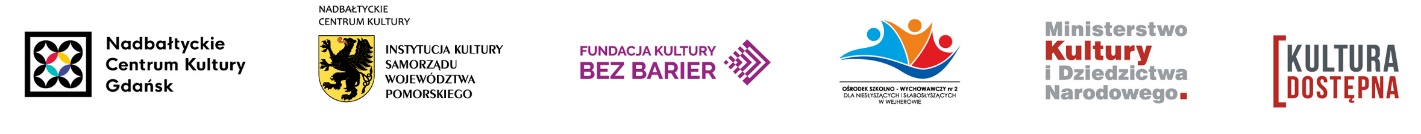 Projekt dofinansowano ze środków Ministra Kultury, Dziedzictwa Narodowego
 i Sportu pochodzących z Funduszu Promocji Kultury – państwowego funduszu celowego.